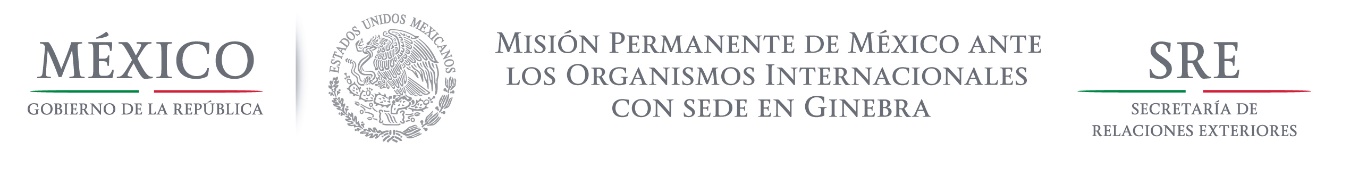 Intervención de la Delegación de Méxicoen el diálogo interactivo con Rusia.Grupo de Trabajo del Mecanismo de Examen Periódico Universal 30º Periodo de Sesiones Ginebra, 14 de mayo de 2018 - Orador 91, 1:00 minutoSeñor PresidenteDamos la más cordial bienvenida a la delegación de Rusia y agradecemos la presentación de su informe.Reconocemos los avances alcanzados respecto al ciclo anterior, particularmente respecto a los derechos de los pueblos indígenas y de las personas con discapacidad.Con objeto de fortalecer los avances alcanzados, respetuosamente recomendamos:Adoptar una legislación nacional que prohíba todas las formas de violencia por razón de genero, incluida la violencia doméstica, y que provea atención adecuada a las víctimas.Revisar la legislación relativa al funcionamiento de organizaciones no gubernamentales, como la Ley número 121 sobre organizaciones no comerciales, y garantizar su conformidad con prácticas y normas internacionales de derechos humanos.Reforzar la legislación laboral para incorporar la perspectiva de género y asegurar que dicha legislación no discrimine a las mujeres en su desarrollo profesional.Deseamos a Rusia mucho éxito en este proceso de revisión y en la implementación de las recomendaciones. Muchas gracias.